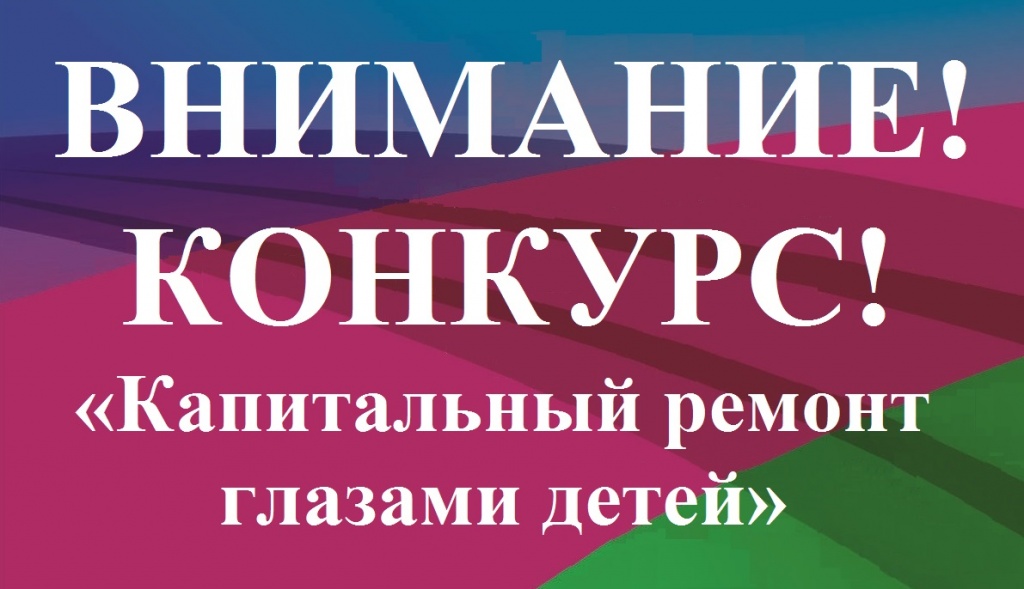 Некоммерческая организация «Краснодарский краевой фонд капитального ремонта многоквартирных домов» проводит конкурс «Капитальный ремонт глазами детей», который представлен в двух номинациях: лучший рисунок и лучшая поделка. К участию в конкурсе принимаются работы граждан Российской Федерации, проживающих и имеющих постоянную регистрацию на территории Краснодарского края в двух категориях: До 7 летДо 14 летРаботу на конкурс предоставляют совместно автор (ребенок до 7 лет или ребенок до 14 лет) и его родитель.Сроки и место приема работ для участия в конкурсе: 16 марта – 20 мая 2015 года, отдел №16 по муниципальным образованиям Усть-Лабинский, Кореновский, Выселковский районы. Расположенный по адресу: г. Усть-Лабинск, ул. Октябрьская, 78.Заседание конкурсной комиссии по определению победителей конкурса: 8-11 июня 2015 года. Награждение победителей: с 15 июня 2015 года.С требованиями конкурса, а также с положением о конкурсе можно ознакомиться у специалистов отдела №16 по муниципальным образованиям Усть-Лабинский, Кореновский, Выселковский районы НКО «Фонд капитального ремонта МКД», расположенного по адресу: Краснодарский край, г. Усть-Лабинск, ул. Октябрьская, 78. Тел. 8(86135)4-06-54 www.kapremont23.ru